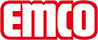 emco Bauemco DIPLOMAT Original z gumijastim vložkom 512 Gtip512 Gobremenitevnormalnonosilni profiliz torzijsko trdnega aluminija, z izolacijo proti pohodnemu zvoku na spodnji straniBarva profila podporeStandardno naravno eloksiran.Ob doplačilu barve eloksiranja: EV3 zlata, C33 srednje bronasto eloksirano, C35 črna barva ali C31 nerjavno jekloca. Višina (mm)12nastopna ploskevvgradni, odporni, vremensko vzdržni profilirani gumijasti vložki.standarden razmik med profili ca. (mm)5 ,distančniki iz gumeavtomatski sistemi vratVrtljiva vrata so dobavljiva v 3 mm v skladu s standardom DIN EN 16005Protizdrsna varnostprotizdrsna lastnost R 9 po DIN 51130barveGumagorljivostNa željo je komplet predpražnika dobavljiv s protipožarnimi lastnostmi v skladu s standardom EN 13501 razreda Bfl-s1(za doplačilo).povezavas plastiko ovito inox vrvicogarancija4 leta garancijeGarancijski pogoji so na voljo na spletni povezavi:izmereŠirina predpražnika:.........................mm (dolžina palice)Globina palice:.........................mm (smer hoje)kontaktMEDI-A-NORM D.O.O. · CESTA V MESTNI LOG 28 · 1000 LJUBLJANA · Slovenija · Tel. (+386) 51 435 159 · info@emco.si · www.emco-bau.com